ANEXO 1ÁREA DE IMPLANTACIÓN 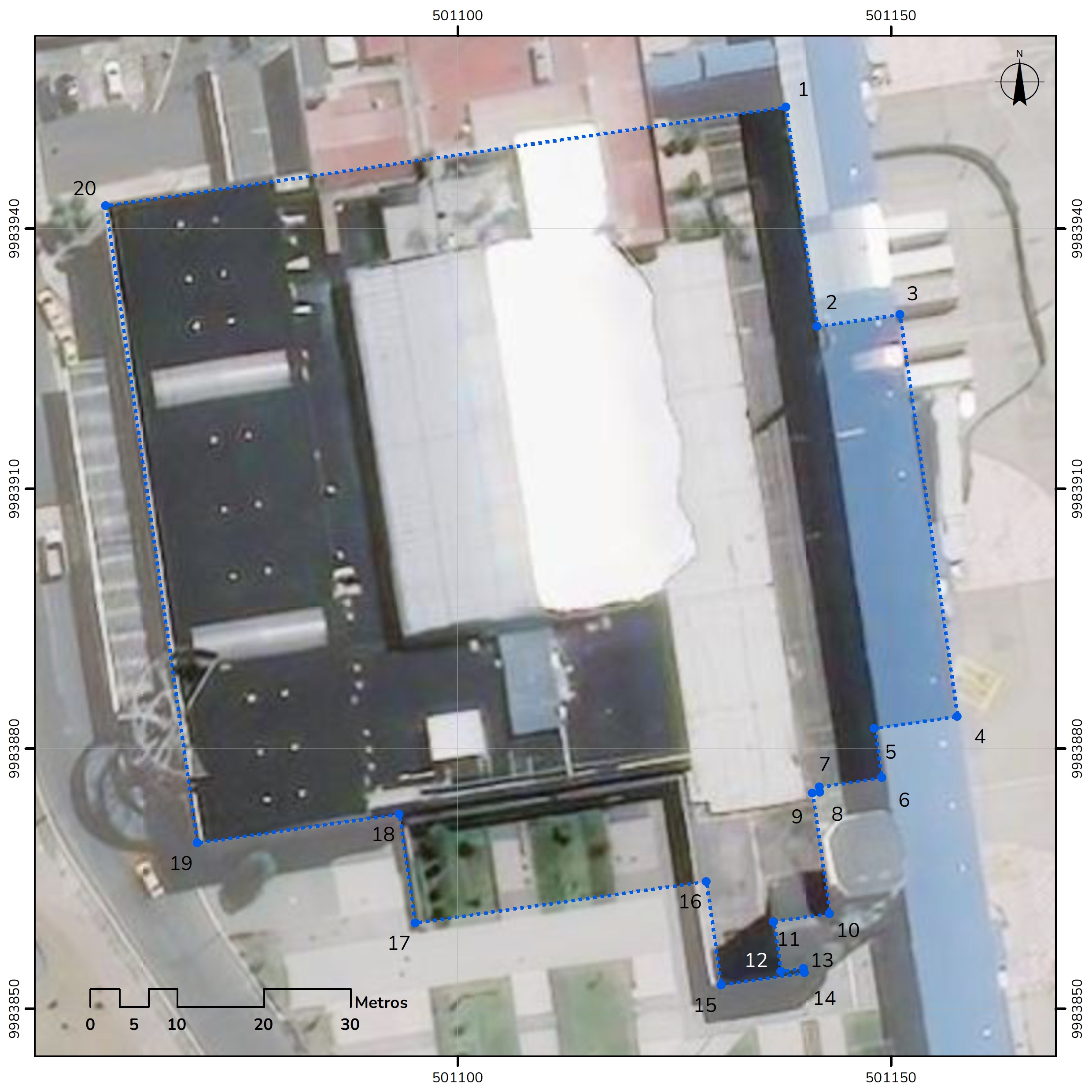 PLANTA BAJA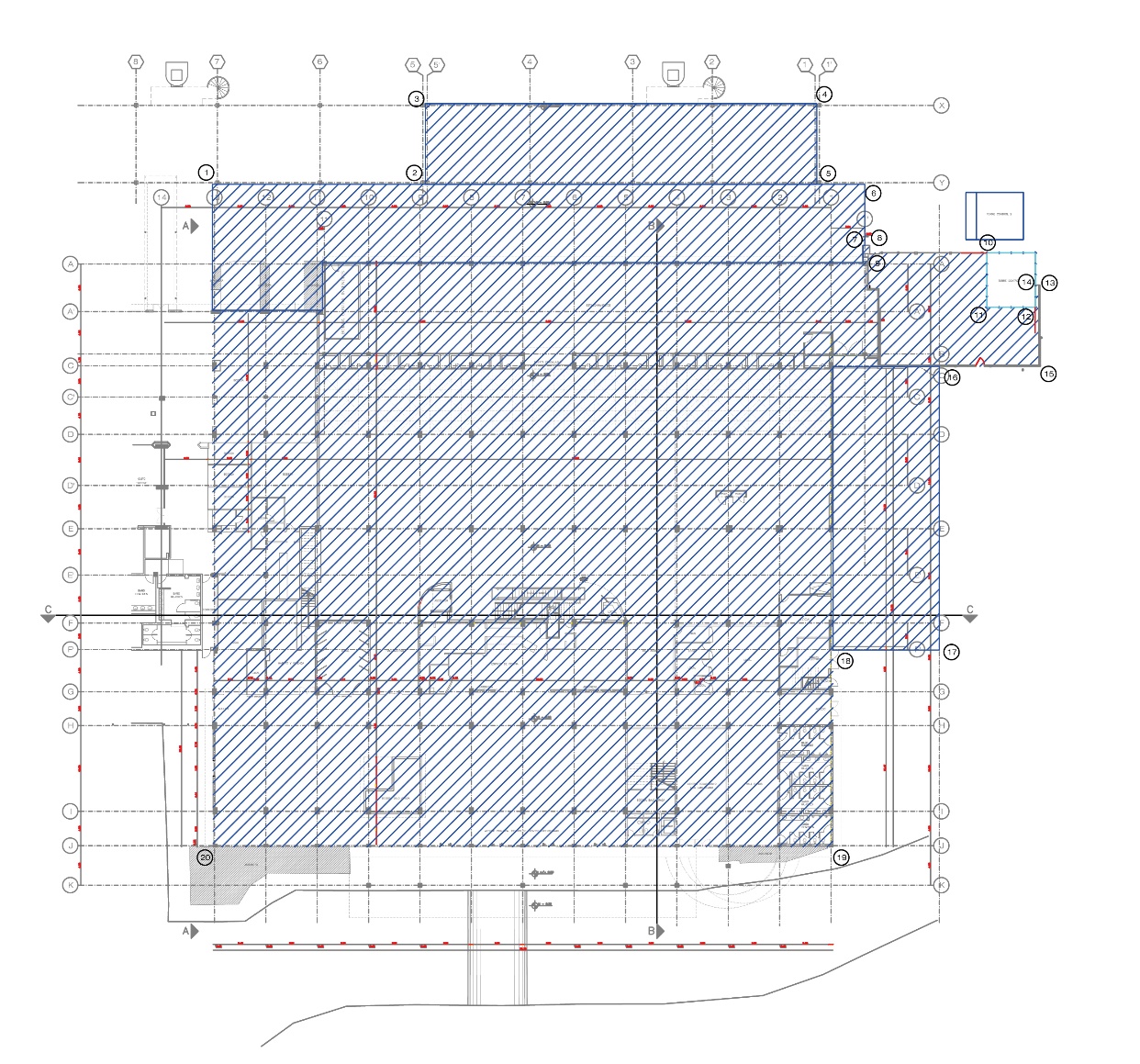 PRIMER PISO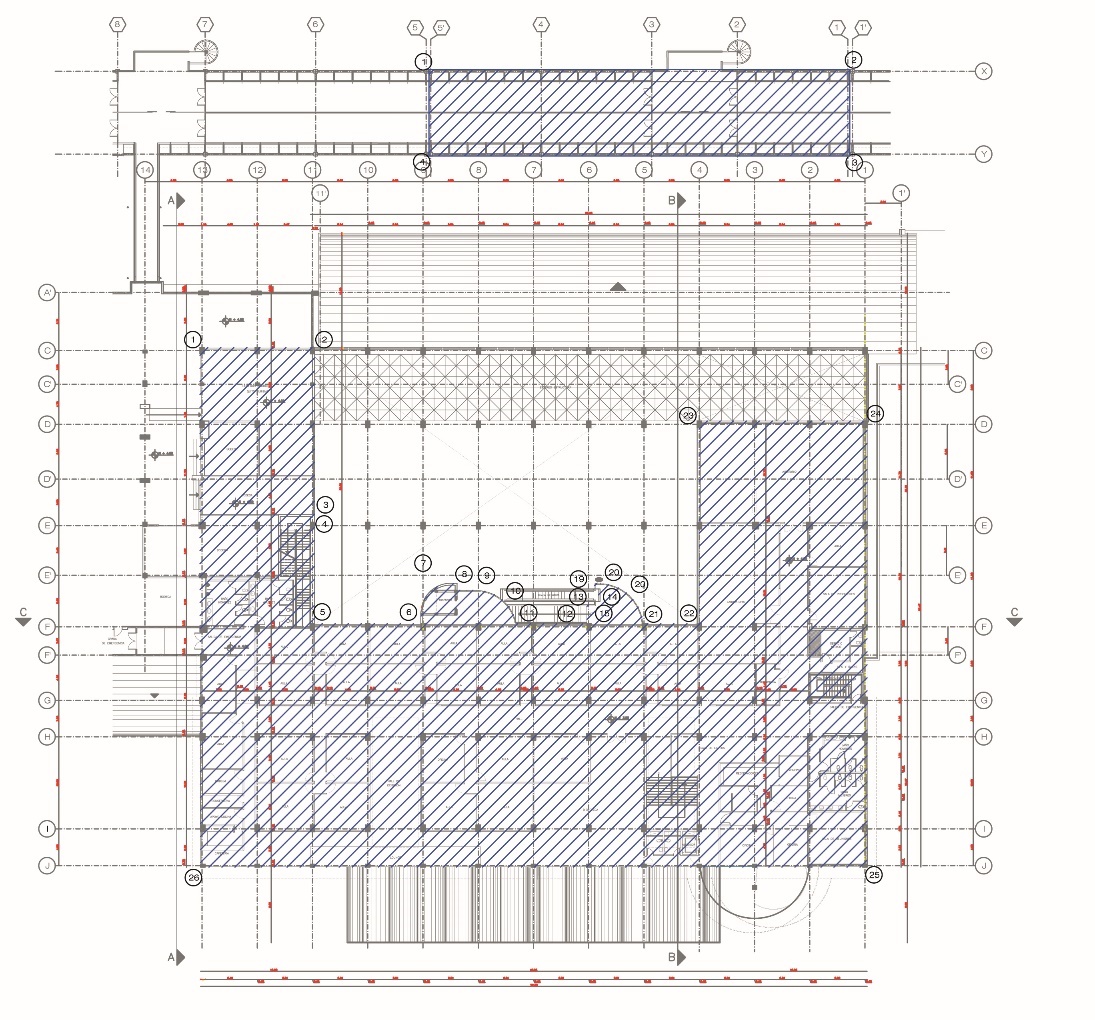 TERRAZA / SEGUNDO PISO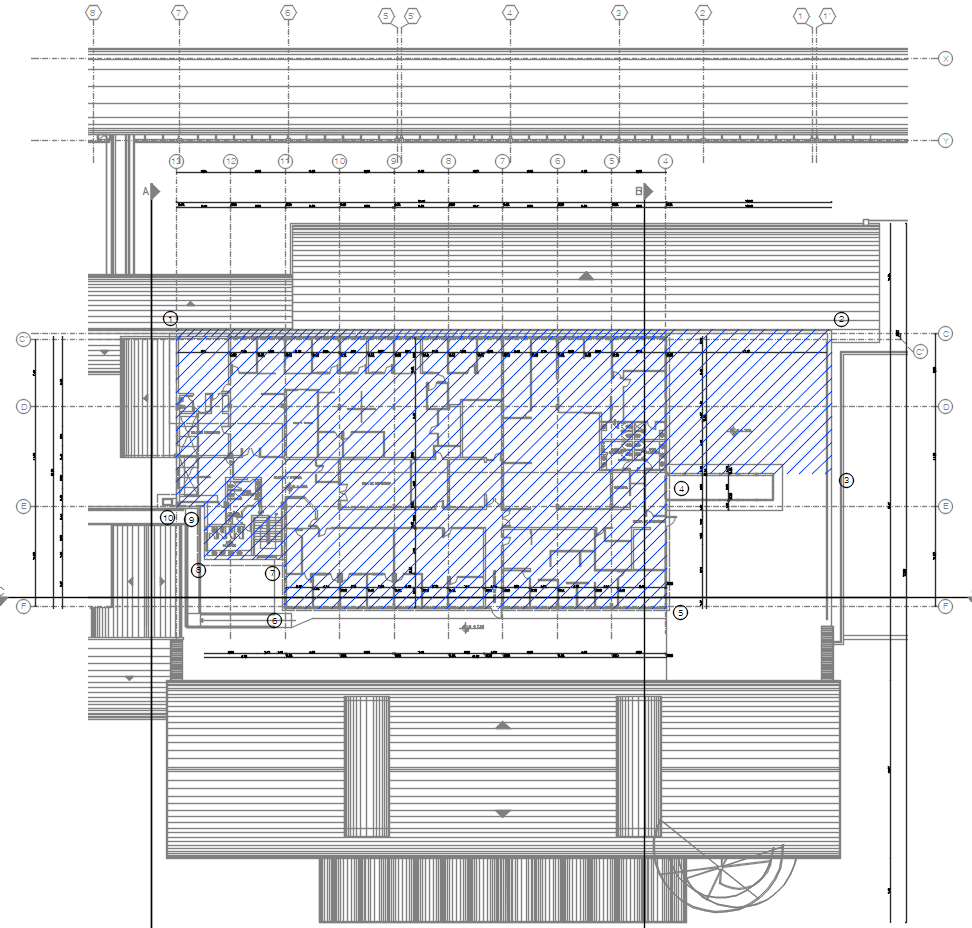 ANEXO 3PLANTA BAJA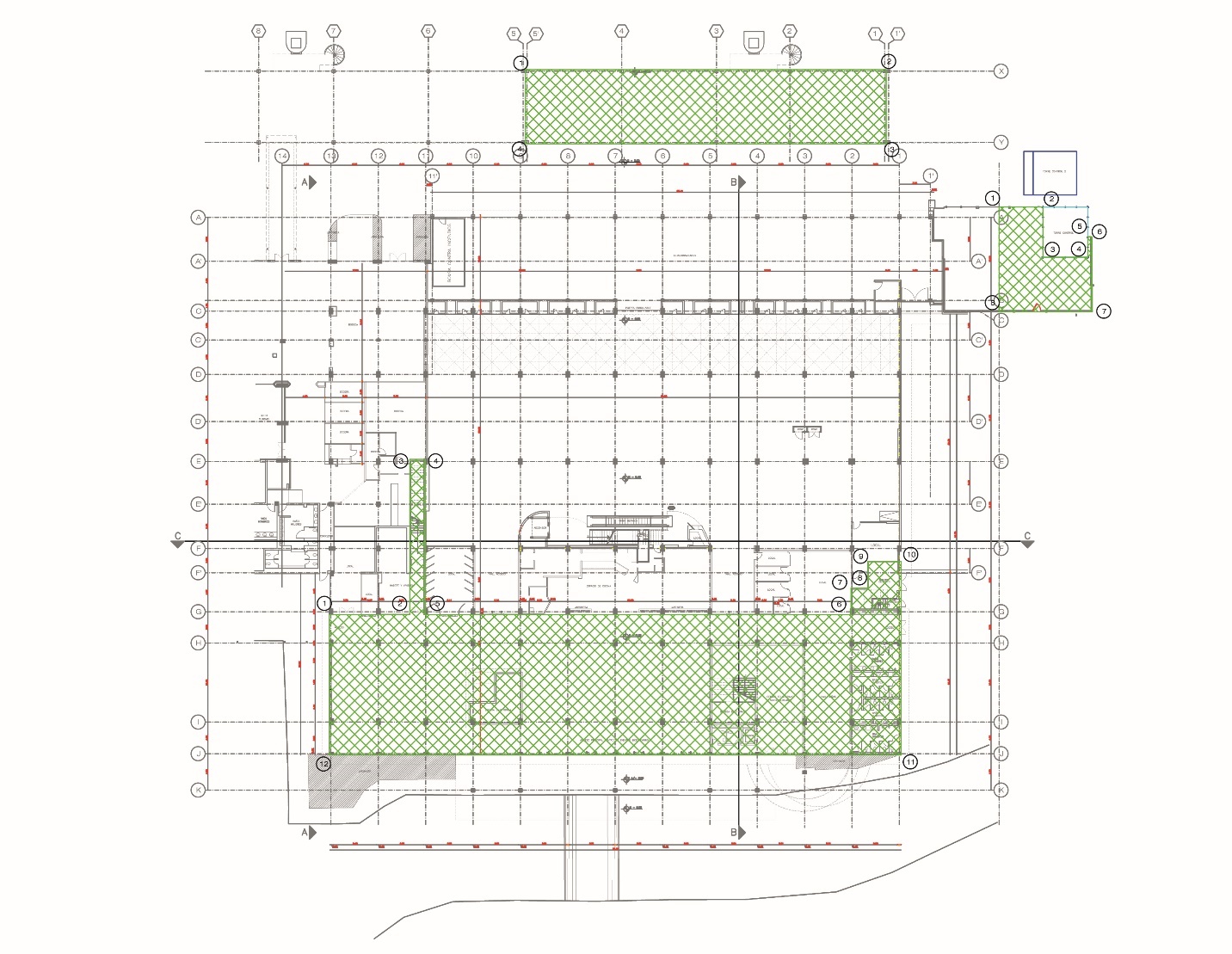 PRIMER PISO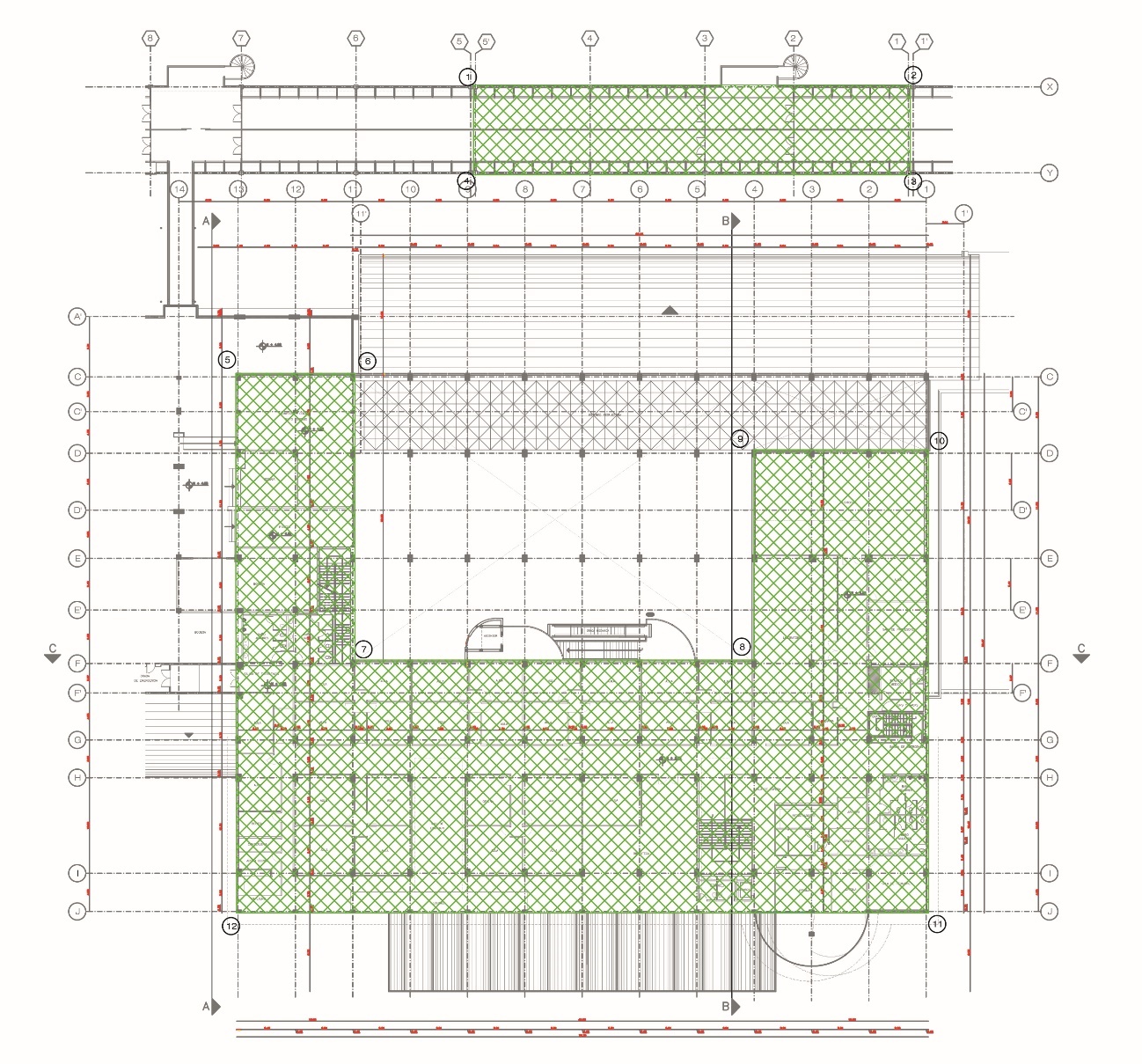 SEGUNDO PISO / TERRAZA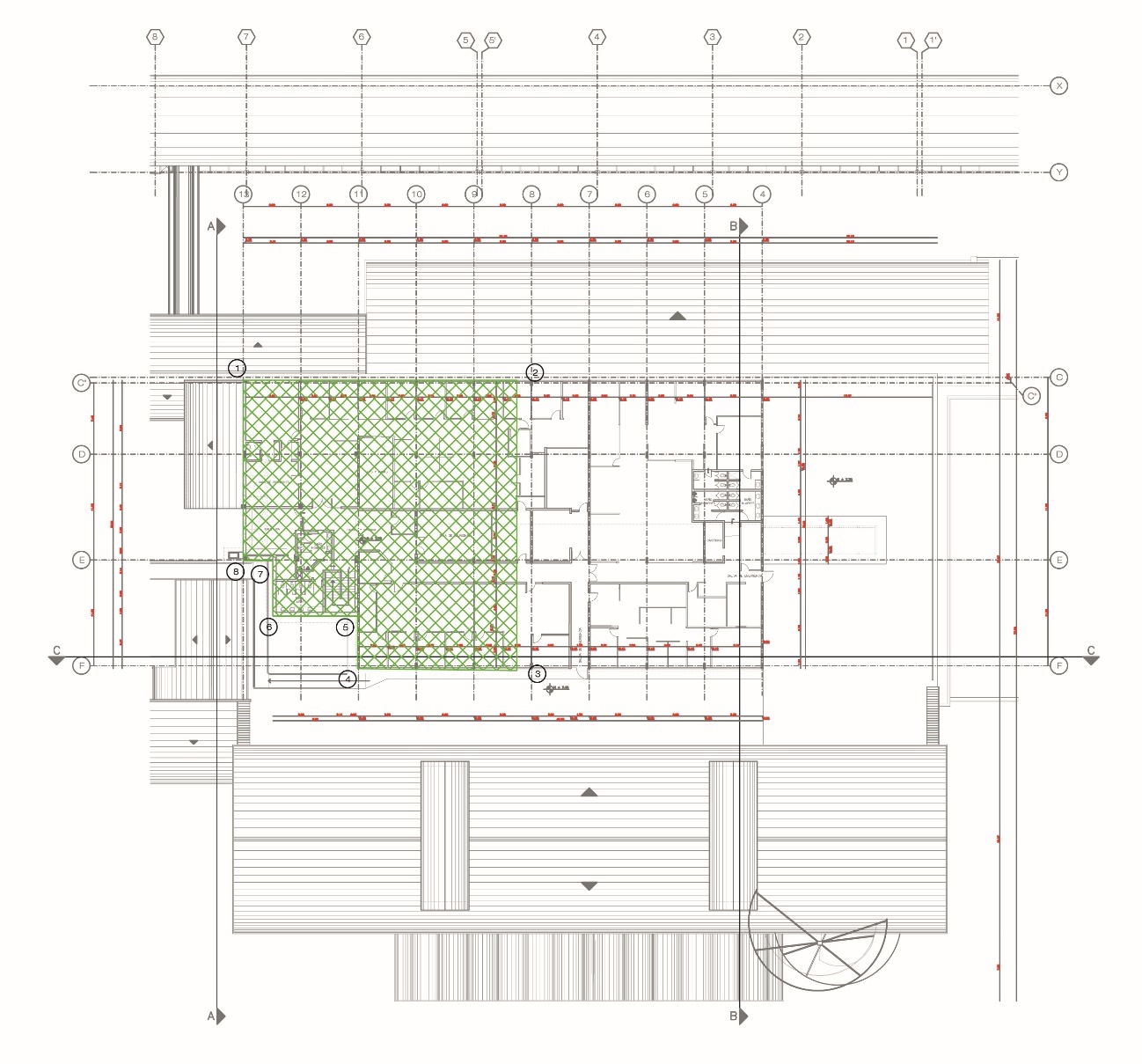 ANEXO 4PLANTA BAJA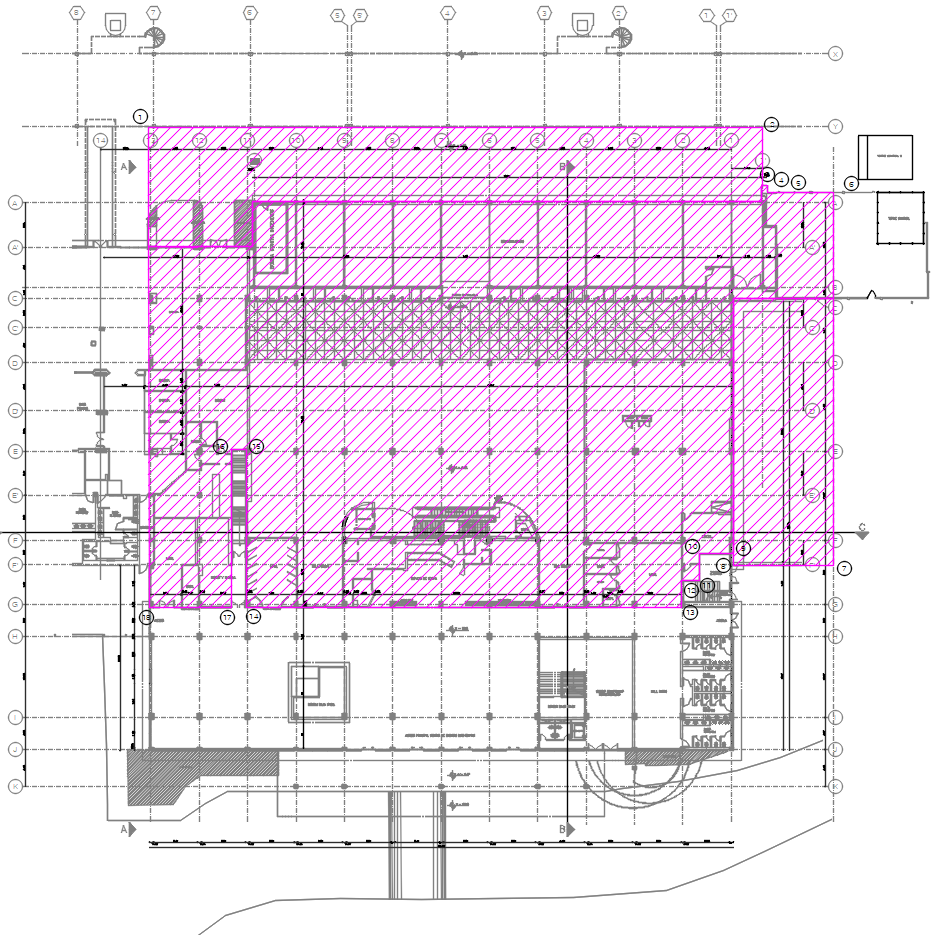 PRIMER PISO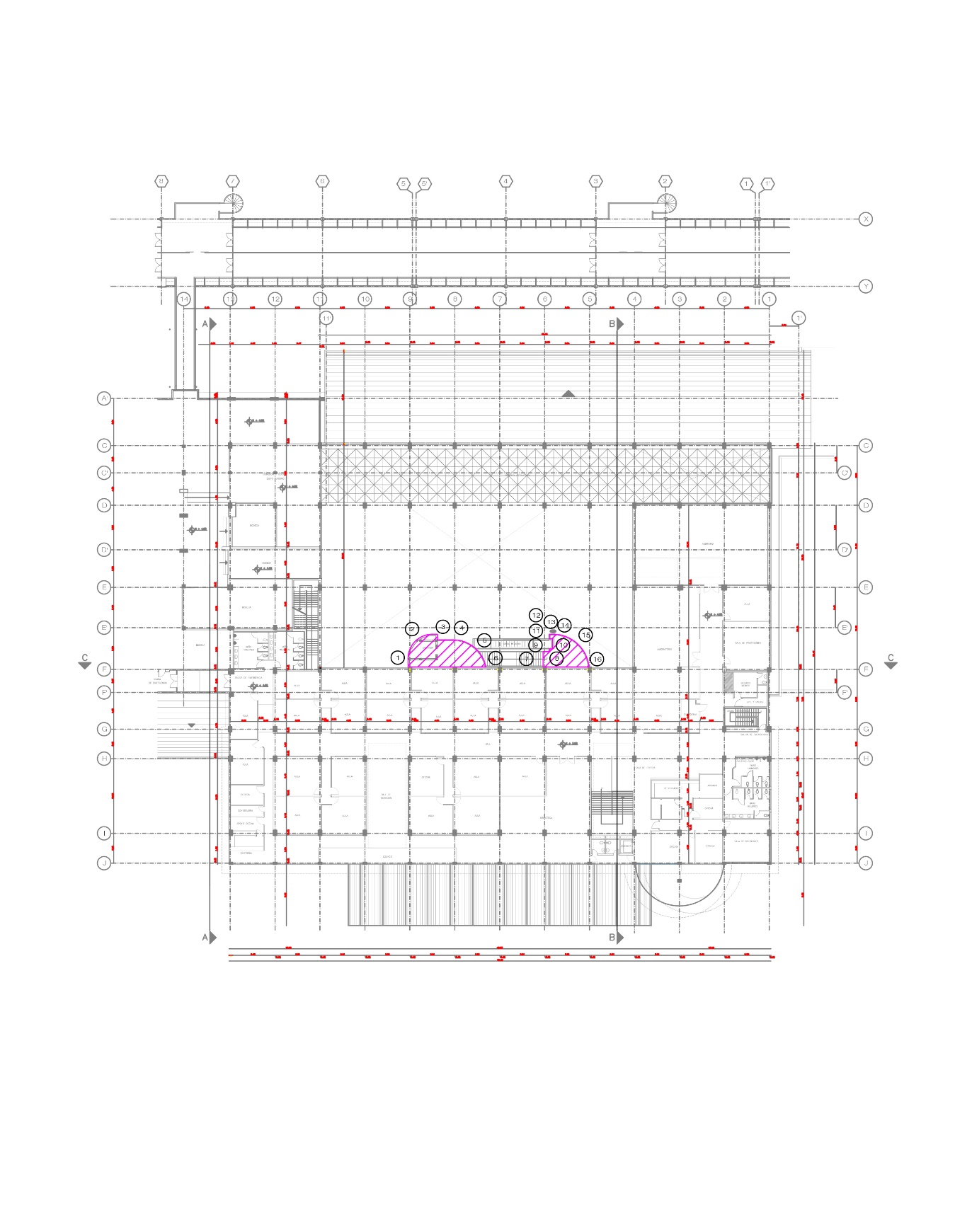 SEGUNDO PISO / TERRAZA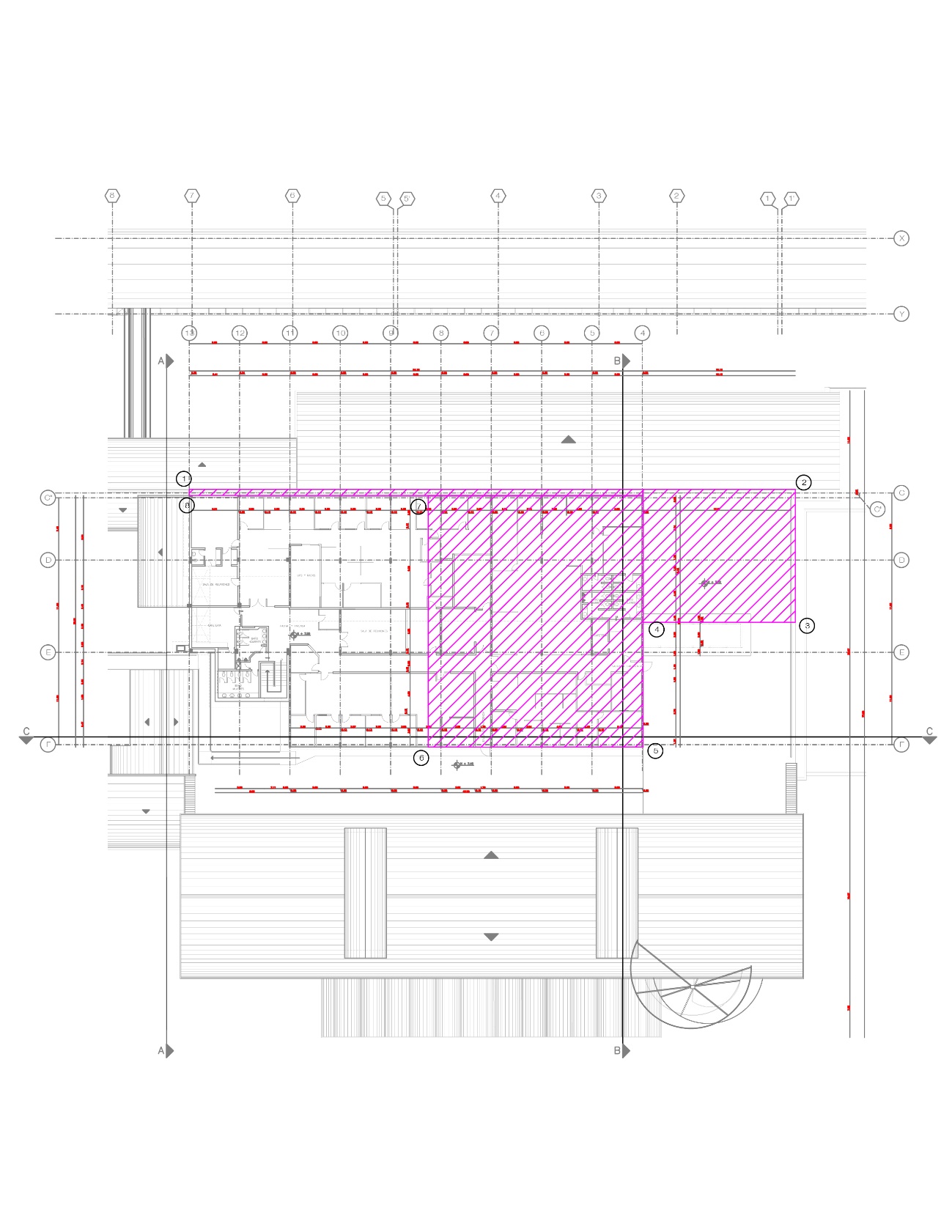 ÁREA DE IMPLANTACIÓNCENTRO DE INNOVACIÓN Y TECNOLOGÍA - IQÁREA DE IMPLANTACIÓNCENTRO DE INNOVACIÓN Y TECNOLOGÍA - IQÁREA DE IMPLANTACIÓNCENTRO DE INNOVACIÓN Y TECNOLOGÍA - IQÁREA DE IMPLANTACIÓNCENTRO DE INNOVACIÓN Y TECNOLOGÍA - IQÁREA DE IMPLANTACIÓNCENTRO DE INNOVACIÓN Y TECNOLOGÍA - IQÁREA DE IMPLANTACIÓNCENTRO DE INNOVACIÓN Y TECNOLOGÍA - IQSistema Geodésico Mundial 1984 (WGS 84)Proyección Transversa de Mercator Modificada (TMQ)Zona 17 Sur Modificada – SIRES DMQSistema Geodésico Mundial 1984 (WGS 84)Proyección Transversa de Mercator Modificada (TMQ)Zona 17 Sur Modificada – SIRES DMQSistema Geodésico Mundial 1984 (WGS 84)Proyección Transversa de Mercator Modificada (TMQ)Zona 17 Sur Modificada – SIRES DMQSistema Geodésico Mundial 1984 (WGS 84)Proyección Transversa de Mercator Modificada (TMQ)Zona 17 Sur Modificada – SIRES DMQSistema Geodésico Mundial 1984 (WGS 84)Proyección Transversa de Mercator Modificada (TMQ)Zona 17 Sur Modificada – SIRES DMQSistema Geodésico Mundial 1984 (WGS 84)Proyección Transversa de Mercator Modificada (TMQ)Zona 17 Sur Modificada – SIRES DMQIDESTE (X)NORTE (Y)IDESTE (X)NORTE (Y)1501137.879983954.0411501136.479983860.092501141.479983928.7412501137.309983854.323501151.019983930.1113501139.939983854.704501157.659983883.7514501140.009983854.175501148.119983882.3815501130.399983852.796501148.939983876.6716501128.689983864.727501141.729983875.6217501095.109983859.938501141.809983875.0418501093.289983872.509501140.949983874.9119501069.979983869.1510501142.919983861.0220501059.429983942.65COORDENADAS DE PLANTA BAJAANTIGUO TERMINAL AÉREO DE QUITOCOORDENADAS DE PLANTA BAJAANTIGUO TERMINAL AÉREO DE QUITOCOORDENADAS DE PLANTA BAJAANTIGUO TERMINAL AÉREO DE QUITOCOORDENADAS DE PLANTA BAJAANTIGUO TERMINAL AÉREO DE QUITOCOORDENADAS DE PLANTA BAJAANTIGUO TERMINAL AÉREO DE QUITOCOORDENADAS DE PLANTA BAJAANTIGUO TERMINAL AÉREO DE QUITOSistema Geodésico Mundial 1984 (WGS 84)Proyección Transversa de Mercator Modificada (TMQ)Zona 17 Sur Modificada – SIRES DMQSistema Geodésico Mundial 1984 (WGS 84)Proyección Transversa de Mercator Modificada (TMQ)Zona 17 Sur Modificada – SIRES DMQSistema Geodésico Mundial 1984 (WGS 84)Proyección Transversa de Mercator Modificada (TMQ)Zona 17 Sur Modificada – SIRES DMQSistema Geodésico Mundial 1984 (WGS 84)Proyección Transversa de Mercator Modificada (TMQ)Zona 17 Sur Modificada – SIRES DMQSistema Geodésico Mundial 1984 (WGS 84)Proyección Transversa de Mercator Modificada (TMQ)Zona 17 Sur Modificada – SIRES DMQSistema Geodésico Mundial 1984 (WGS 84)Proyección Transversa de Mercator Modificada (TMQ)Zona 17 Sur Modificada – SIRES DMQIDESTE (X)NORTE (Y)IDESTE (X)NORTE (Y)1501137.879983954.0411501136.479983860.092501141.479983928.7412501137.309983854.323501151.019983930.1113501139.939983854.704501157.659983883.7514501140.009983854.175501148.119983882.3815501130.399983852.796501148.939983876.6716501128.689983864.727501141.729983875.6217501095.109983859.938501141.809983875.0418501093.289983872.509501140.949983874.9119501069.979983869.1510501142.919983861.0220501059.429983942.65COORDENADAS CORREDOR DISTRIBUIDOR PRIMER PISOCOORDENADAS CORREDOR DISTRIBUIDOR PRIMER PISOCOORDENADAS CORREDOR DISTRIBUIDOR PRIMER PISOIDESTE (X)NORTE (Y)1501151.019983930.112501157.679983883.713501148.139983882.344501141.479983928.74COORDENADAS PRIMER PISOANTIGUO TERMINAL AÉREO DE QUITOCOORDENADAS PRIMER PISOANTIGUO TERMINAL AÉREO DE QUITOCOORDENADAS PRIMER PISOANTIGUO TERMINAL AÉREO DE QUITOCOORDENADAS PRIMER PISOANTIGUO TERMINAL AÉREO DE QUITOCOORDENADAS PRIMER PISOANTIGUO TERMINAL AÉREO DE QUITOCOORDENADAS PRIMER PISOANTIGUO TERMINAL AÉREO DE QUITOSistema Geodésico Mundial 1984 (WGS 84)Proyección Transversa de Mercator Modificada (TMQ)Zona 17 Sur Modificada – SIRES DMQSistema Geodésico Mundial 1984 (WGS 84)Proyección Transversa de Mercator Modificada (TMQ)Zona 17 Sur Modificada – SIRES DMQSistema Geodésico Mundial 1984 (WGS 84)Proyección Transversa de Mercator Modificada (TMQ)Zona 17 Sur Modificada – SIRES DMQSistema Geodésico Mundial 1984 (WGS 84)Proyección Transversa de Mercator Modificada (TMQ)Zona 17 Sur Modificada – SIRES DMQSistema Geodésico Mundial 1984 (WGS 84)Proyección Transversa de Mercator Modificada (TMQ)Zona 17 Sur Modificada – SIRES DMQSistema Geodésico Mundial 1984 (WGS 84)Proyección Transversa de Mercator Modificada (TMQ)Zona 17 Sur Modificada – SIRES DMQIDESTE (X)NORTE (Y)IDESTE (X)NORTE (Y)1501116.749983950.9614501094.619983903.372501118.569983938.3115501094.969983903.423501099.919983935.6316501095.029983903.014501099.849983936.1017501096.409983903.215501088.049983934.4018501096.359983903.626501089.799983922.2219501096.969983903.718501094.799983918.8721501093.319983897.709501094.039983918.7622501094.199983891.5510501094.289983915.0923501116.529983894.7611501091.309983911.6824501119.199983876.2212501092.419983903.9125501069.979983869.1513501094.499983904.2126501059.429983942.65COORDENADAS TERRAZA / SEGUNDO PISOANTIGUO TERMINAL AÉREO DE QUITOCOORDENADAS TERRAZA / SEGUNDO PISOANTIGUO TERMINAL AÉREO DE QUITOCOORDENADAS TERRAZA / SEGUNDO PISOANTIGUO TERMINAL AÉREO DE QUITOSistema Geodésico Mundial 1984 (WGS 84)Proyección Transversa de Mercator Modificada (TMQ)Zona 17 Sur Modificada – SIRES DMQSistema Geodésico Mundial 1984 (WGS 84)Proyección Transversa de Mercator Modificada (TMQ)Zona 17 Sur Modificada – SIRES DMQSistema Geodésico Mundial 1984 (WGS 84)Proyección Transversa de Mercator Modificada (TMQ)Zona 17 Sur Modificada – SIRES DMQIDESTE (X)NORTE (Y)1501117.499983951.072501128.119983877.653501111.999983875.314501109.339983893.755501094.199983891.556501087.989983934.457501093.559983935.258501092.259983944.229501098.119983945.0710501097.669983948.20COORDENADAS PLANTA BAJAANTIGUO PRE-EMBARQUE O MÓDULO 1COORDENADAS PLANTA BAJAANTIGUO PRE-EMBARQUE O MÓDULO 1COORDENADAS PLANTA BAJAANTIGUO PRE-EMBARQUE O MÓDULO 1 Sistema Geodésico Mundial 1984 (WGS 84)Proyección Transversa de Mercator Modificada (TMQ)Zona 17 Sur Modificada – SIRES DMQ Sistema Geodésico Mundial 1984 (WGS 84)Proyección Transversa de Mercator Modificada (TMQ)Zona 17 Sur Modificada – SIRES DMQ Sistema Geodésico Mundial 1984 (WGS 84)Proyección Transversa de Mercator Modificada (TMQ)Zona 17 Sur Modificada – SIRES DMQIDESTE (X)NORTE (Y)1501077.439983945.312501078.929983934.963501098.849983937.824501099.129983935.845501079.209983932.986501087.079983878.197501090.479983878.688501090.789983876.539501094.209983877.0210501094.829983872.7211501069.979983869.1512501059.429983942.65COORDENADAS PLANTA BAJAESPACIO ANEXO TORRE CONTROL ORIGINALCOORDENADAS PLANTA BAJAESPACIO ANEXO TORRE CONTROL ORIGINALCOORDENADAS PLANTA BAJAESPACIO ANEXO TORRE CONTROL ORIGINALSistema Geodésico Mundial 1984 (WGS 84)Proyección Transversa de Mercator Modificada (TMQ)Zona 17 Sur Modificada – SIRES DMQSistema Geodésico Mundial 1984 (WGS 84)Proyección Transversa de Mercator Modificada (TMQ)Zona 17 Sur Modificada – SIRES DMQSistema Geodésico Mundial 1984 (WGS 84)Proyección Transversa de Mercator Modificada (TMQ)Zona 17 Sur Modificada – SIRES DMQIDESTE (X)NORTE (Y)1501142.119983866.632501142.919983861.023501136.479983860.094501137.309983854.325501139.939983854.706501140.009983854.177501130.399983852.798501128.689983864.72IDESTE (X)NORTE (Y)1501151.019983930.112501157.679983883.713501148.139983882.344501141.479983928.74COORDENADAS PRIMER PISOANTIGUO TERMINAL AÉREO DE QUITOCOORDENADAS PRIMER PISOANTIGUO TERMINAL AÉREO DE QUITOCOORDENADAS PRIMER PISOANTIGUO TERMINAL AÉREO DE QUITOSistema Geodésico Mundial 1984 (WGS 84)Proyección Transversa de Mercator Modificada (TMQ)Zona 17 Sur Modificada – SIRES DMQSistema Geodésico Mundial 1984 (WGS 84)Proyección Transversa de Mercator Modificada (TMQ)Zona 17 Sur Modificada – SIRES DMQSistema Geodésico Mundial 1984 (WGS 84)Proyección Transversa de Mercator Modificada (TMQ)Zona 17 Sur Modificada – SIRES DMQIDESTE (X)NORTE (Y)1501151.019983930.112501157.679983883.713501148.139983882.344501141.479983928.745501116.749983950.966501118.569983938.317501088.109983933.938501094.199983891.559501116.529983894.7610501119.189983876.2211501069.979983869.1512501059.429983942.65COORDENADAS SEGUNDO PISO / TERRAZAANTIGUO TERMINAL AÉREO DE QUITOCOORDENADAS SEGUNDO PISO / TERRAZAANTIGUO TERMINAL AÉREO DE QUITOCOORDENADAS SEGUNDO PISO / TERRAZAANTIGUO TERMINAL AÉREO DE QUITOSistema Geodésico Mundial 1984 (WGS 84)Proyección Transversa de Mercator Modificada (TMQ)Zona 17 Sur Modificada – SIRES DMQSistema Geodésico Mundial 1984 (WGS 84)Proyección Transversa de Mercator Modificada (TMQ)Zona 17 Sur Modificada – SIRES DMQSistema Geodésico Mundial 1984 (WGS 84)Proyección Transversa de Mercator Modificada (TMQ)Zona 17 Sur Modificada – SIRES DMQIDESTE (X)NORTE (Y)1501117.499983951.072501128.129983877.653501112.009983875.314501109.339983893.745501094.199983891.556501090.429983917.607501120.939983922.028501116.749983950.96COORDENADAS PLANTA BAJACENTRO DE INNOVACIÓN Y TECNOLOGÍA - IQCOORDENADAS PLANTA BAJACENTRO DE INNOVACIÓN Y TECNOLOGÍA - IQCOORDENADAS PLANTA BAJACENTRO DE INNOVACIÓN Y TECNOLOGÍA - IQCOORDENADAS PLANTA BAJACENTRO DE INNOVACIÓN Y TECNOLOGÍA - IQCOORDENADAS PLANTA BAJACENTRO DE INNOVACIÓN Y TECNOLOGÍA - IQCOORDENADAS PLANTA BAJACENTRO DE INNOVACIÓN Y TECNOLOGÍA - IQSistema Geodésico Mundial 1984 (WGS 84)Proyección Transversa de Mercator Modificada (TMQ)Zona 17 Sur Modificada – SIRES DMQSistema Geodésico Mundial 1984 (WGS 84)Proyección Transversa de Mercator Modificada (TMQ)Zona 17 Sur Modificada – SIRES DMQSistema Geodésico Mundial 1984 (WGS 84)Proyección Transversa de Mercator Modificada (TMQ)Zona 17 Sur Modificada – SIRES DMQSistema Geodésico Mundial 1984 (WGS 84)Proyección Transversa de Mercator Modificada (TMQ)Zona 17 Sur Modificada – SIRES DMQSistema Geodésico Mundial 1984 (WGS 84)Proyección Transversa de Mercator Modificada (TMQ)Zona 17 Sur Modificada – SIRES DMQSistema Geodésico Mundial 1984 (WGS 84)Proyección Transversa de Mercator Modificada (TMQ)Zona 17 Sur Modificada – SIRES DMQIDESTE (X)NORTE (Y)IDESTE (X)NORTE (Y)1501137.859983953.9910501094.209983877.022501148.949983876.6311501090.799983876.533501141.719983875.6012501090.479983878.684501141.799983875.0213501087.079983878.195501140.939983874.8914501077.469983945.306501142.119983866.6315501079.229983932.977501095.109983859.9016501099.149983935.828501093.299983872.5017501098.869983937.809501094.829983872.7218501078.949983934.95COORDENADAS PRIMER PISOCENTRO DE INNOVACIÓN Y TECNOLOGÍA - IQCOORDENADAS PRIMER PISOCENTRO DE INNOVACIÓN Y TECNOLOGÍA - IQCOORDENADAS PRIMER PISOCENTRO DE INNOVACIÓN Y TECNOLOGÍA - IQCOORDENADAS PRIMER PISOCENTRO DE INNOVACIÓN Y TECNOLOGÍA - IQCOORDENADAS PRIMER PISOCENTRO DE INNOVACIÓN Y TECNOLOGÍA - IQCOORDENADAS PRIMER PISOCENTRO DE INNOVACIÓN Y TECNOLOGÍA - IQSistema Geodésico Mundial 1984 (WGS 84)Proyección Transversa de Mercator Modificada (TMQ)Zona 17 Sur Modificada – SIRES DMQSistema Geodésico Mundial 1984 (WGS 84)Proyección Transversa de Mercator Modificada (TMQ)Zona 17 Sur Modificada – SIRES DMQSistema Geodésico Mundial 1984 (WGS 84)Proyección Transversa de Mercator Modificada (TMQ)Zona 17 Sur Modificada – SIRES DMQSistema Geodésico Mundial 1984 (WGS 84)Proyección Transversa de Mercator Modificada (TMQ)Zona 17 Sur Modificada – SIRES DMQSistema Geodésico Mundial 1984 (WGS 84)Proyección Transversa de Mercator Modificada (TMQ)Zona 17 Sur Modificada – SIRES DMQSistema Geodésico Mundial 1984 (WGS 84)Proyección Transversa de Mercator Modificada (TMQ)Zona 17 Sur Modificada – SIRES DMQIDESTE (X)NORTE (Y)IDESTE (X)NORTE (Y)1501089.799983922.229501094.619983903.372501094.019983921.1410501094.969983903.423501094.799983918.8711501095.029983903.014501094.039983918.7612501096.409983903.215501094.289983915.0913501096.359983903.626501091.309983911.6814501096.969983903.717501092.419983903.9115501096.749983900.708501094.499983904.2116501093.319983897.70CENTRO DE INNOVACIÓN Y TECNOLOGÍA - IQCENTRO DE INNOVACIÓN Y TECNOLOGÍA - IQCENTRO DE INNOVACIÓN Y TECNOLOGÍA - IQSistema Geodésico Mundial 1984 (WGS 84)Proyección Transversa de Mercator Modificada (TMQ)Zona 17 Sur Modificada – SIRES DMQSistema Geodésico Mundial 1984 (WGS 84)Proyección Transversa de Mercator Modificada (TMQ)Zona 17 Sur Modificada – SIRES DMQSistema Geodésico Mundial 1984 (WGS 84)Proyección Transversa de Mercator Modificada (TMQ)Zona 17 Sur Modificada – SIRES DMQIDESTE (X)NORTE (Y)1501116.749983950.962501120.939983922.023501090.229983917.574501087.989983934.455501093.559983935.256501092.259983944.227501098.119983945.078501097.669983948.20